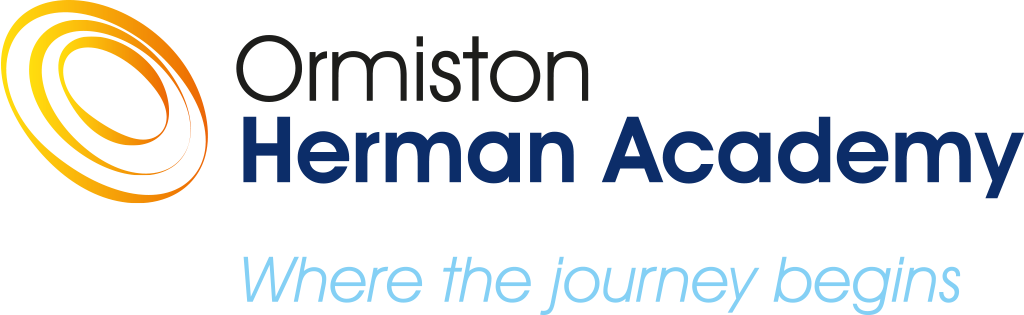 Key VocabularyBakery - A place where bread or cakes are made and sold.London - The capital city of England and the United Kingdom. River Thames - River that runs through London. Many people got a boat on the River Thames to escape the fire.Diary - A personal record of life’s events.Eye-witness - A person who has seen something and can give a description of it. Embers - Small pieces of glowing coal or wood in a dying fire. Fire-hooks Giant hooks used to pull down houses.Fire-break - When buildings are destroyed to make a gap so the fire can’t spread. Flammable - When something burns easily. St Paul’s Cathedral - A Christian building razed to the ground in the fire and rebuilt using designs by Sir Christopher Wren.Important PeopleThomas Farriner - An ember from one of Thomas’ bakery ovens ignited some nearby firewood. The fire quickly spread around the room and to nearby buildings. Samuel Pepys - An administrator of the navy of England and Member of Parliament who is most famous for the diary he kept as a young man. King Charles II - Charles II was the King of England in 1666. After the fire, he made a decree that houses must be built further apart and built from stone not timber.Key FactsThe Great Fire of London occurred in September 1666.  The fire began in a Baker's in Pudding Lane. The fire lasted for 4 days and most of the city was destroyed.  We know about the fire because people recorded the event in paintings, letters and diaries           ( Samuel Pepys' diary is particularly famous).  Before the fire, houses were often built very close together and were usually made from wood and straw.  After the fire, houses were built further apart and were often built with brick. The fire brigade was formed due to the Great Fire of London.Sir Christopher Wren built a monument to remember the Great Fire of London.Diagrams / Pictures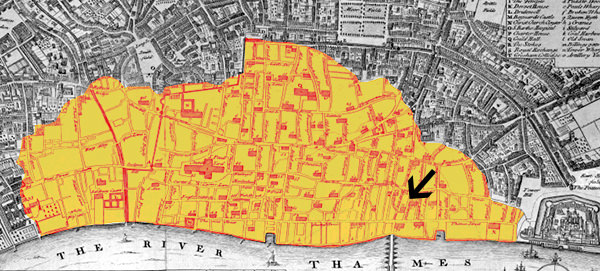 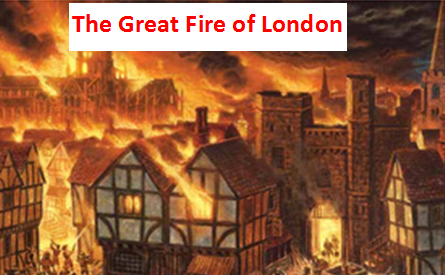 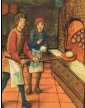 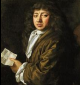 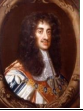       Thomas Farriner    Samuel Pepys       King Charles II         (in his bakery)